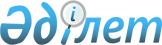 О признании утратившими силу некоторых решений Уланского районного маслихатаРешение Уланского районного маслихата Восточно-Казахстанской области от 27 марта 2024 года № 118. Зарегистрировано Департаментом юстиции Восточно-Казахстанской области 4 апреля 2024 года № 8990-16
      В соответствии с подпунктом 4) пункта 2 статьи 46 Закона Республики Казахстан "О правовых актах" Уланский районный маслихат РЕШИЛ:
      1. Признать утратившими силу решения согласно приложению к настоящему решению.
      2. Настоящее решение вводится в действие по истечении десяти календарных дней после дня его первого официального опубликования. Перечень решений Уланского районного маслихата подлежащих признанию утратившими силу
      1. Решение Уланского районного маслихата от 22 мая 2018 года № 201 "Об утверждении Регламента собрания местного сообщества по Уланскому району" (зарегистрировано в Реестре государственной регистрации нормативных правовых актов № 5-17-181);
      2. Решение Уланского районного маслихата от 11 июля 2018 года № 212 "О внесении изменении в решение Уланского районного маслихата от 22 мая 2018 года № 201 "Об утверждении Регламента собрания местного сообщества на территории населенных пунктов Уланского района" (зарегистрировано в Реестре государственной регистрации нормативных правовых актов № 5-17-188);
      3. Решение Уланского районного маслихата от 14 декабря 2021 года № 91 "О внесении изменений в решение Уланского районного маслихата "Об утверждении Регламента собрания местного сообщества по Уланскому району" от 22 мая 2018 года № 201".
					© 2012. РГП на ПХВ «Институт законодательства и правовой информации Республики Казахстан» Министерства юстиции Республики Казахстан
				
      Председатель маслихата

Г. Калиева
Приложение 
от 27 марта 2024 года 
№ 118